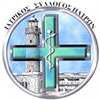  ΙΑΤΡΙΚΟΣ ΣΥΛΛΟΓΟΣ ΠΑΤΡΩΝΗ ΑΙΤΗΣΗ ΣΥΜΠΛΗΡΩΝΕΤΑΙ ΜΕ ΚΕΦΑΛΑΙΑ και ΚΑΤΑΤΙΘΕΤΑΙ ΥΠΟΓΕΓΡΑΜΜΕΝΗΕΠΩΝΥΜΟ :                         _____________________________________________________ΟΝΟΜΑ :                              _____________________________________________________ΟΝΟΜΑ ΠΑΤΕΡΑ :               __________________________ΟΝΟΜΑ ΜΗΤΕΡΑΣ :            __________________________ΗΜ/ΝΙΑ ΓΕΝΝΗΣΗΣ :           __________________________  (ΑΡΙΘΜΗΤΙΚΩΣ)ΙΘΑΓΕΝΕΙΑ :          		   __________________________ΤΟΠΟΣ ΓΕΝΝΗΣΗΣ :           _____________________________________________________ΑΡ. ΔΕΛΤ. ΤΑΥΤΟΤΗΤΑΣ :  _____________________________________________________ΑΜΚΑ :  			   _____________________________________________________ΑΦΜ :  			   _____________________________  ΔΟΥ: __________________ΕΝΕΡΓΟ ΜΕΛΟΣ ΤΟΥ Ι.Σ.:  __________________________________________Δ/ΝΣΗ ΚΑΤΟΙΚΙΑΣ :             ____________  ____  _______________ ________  ___________                                                                                ΟΔΟΣ                   ΑΡΙΘ.      ΠΟΛΗ – ΔΗΜΟΣ - ΚΟΙΝ.              Τ.Κ.                    ΝΟΜΟΣ ΤΗΛΕΦΩΝΑ :                                   ________________________        _________________________E-MAIL:                                  	    _____________________________________________________Με ατομική μου ευθύνη και γνωρίζοντας τις κυρώσεις που προβλέπονται από τις διατάξεις της παρ. 6 του άρθρου 22 του Ν. 1599/1986, δηλώνω ότι:Η ακριβής επαγγελματική μου δραστηριότητα ως μέλος του Ιατρικού Συλλόγου ………………………….…… είναι: (απαιτείται αναλυτική - ακριβής συμπλήρωση του τόπου παροχής των ιατρικών υπηρεσιών του χρόνου αλλά και της εργασιακής σχέσης).□  ΔΗΜΟΣΙΟΣ ΤΟΜΕΑΣ:____________________________________________________________________________ΙΑΤΡΟΙ ΕΣΥ, ΣΤΡΑΤΙΩΤΙΚΟΙ, ΔΟΜΩΝ ΠΦΥ, ΜΕΛΗ ΔΕΠ κλπ (Αναγράφεται ο τόπος, η μονάδα, ο βαθμός, εργασιακή σχέση κλπ) □  ΙΔΙΩΤΙΚΟΣ ΤΟΜΕΑΣ:____________________________________________________________________________Ιδ. Ιατρείο/εργαστήριο, Ιδ Κλινικές, ΜΗΝ κλπ   (Αναγράφεται ο τόπος, η μονάδα, εργασιακή σχέση, επ. υπευθυνότητα, συνεργασία  κλπ) ____________________________________________________________________________Ιδ. Ιατρείο/εργαστήριο, Ιδ Κλινικές, ΜΗΝ κλπ   (Αναγράφεται ο τόπος, η μονάδα, εργασιακή σχέση, επ. υπευθυνότητα, συνεργασία  κλπ) Η ακριβής επαγγελματική μου δραστηριότητα ως μέλος του Ιατρικού Συλλόγου Πατρών είναι: (απαιτείται αναλυτική - ακριβής συμπλήρωση του τόπου παροχής των ιατρικών υπηρεσιών του χρόνου αλλά και της εργασιακής σχέσης).□  ΔΗΜΟΣΙΟΣ ΤΟΜΕΑΣ (μόνο με απόσπαση):____________________________________________________________________________ΙΑΤΡΟΙ ΕΣΥ, ΣΤΡΑΤΙΩΤΙΚΟΙ, ΔΟΜΩΝ ΠΦΥ, ΜΕΛΗ ΔΕΠ κλπ (Αναγράφεται ο τόπος, η μονάδα, ο βαθμός, εργασιακή σχέση κλπ) □  ΙΔΙΩΤΙΚΟΣ ΤΟΜΕΑΣ:____________________________________________________________________________Ιδ. Ιατρείο/εργαστήριο, Ιδ Κλινικές, ΜΗΝ κλπ   (Αναγράφεται ο τόπος, η μονάδα, εργασιακή σχέση, επ. υπευθυνότητα, συνεργασία  κλπ) ____________________________________________________________________________Ιδ. Ιατρείο/εργαστήριο, Ιδ Κλινικές, ΜΗΝ κλπ   (Αναγράφεται ο τόπος, η μονάδα, εργασιακή σχέση, επ. υπευθυνότητα, συνεργασία  κλπ) ____________________________________________________________________________Ιδ. Ιατρείο/εργαστήριο, Ιδ Κλινικές, ΜΗΝ κλπ   (Αναγράφεται ο τόπος, η μονάδα, εργασιακή σχέση, επ. υπευθυνότητα, συνεργασία  κλπ) δεν είμαι εγγεγραμμένος σε ειδικό μητρώο άλλων Ιατρικών Συλλόγων / Είμαι εγγεγραμμένος σε ειδικό μητρώο και του Ιατρικού Συλλόγου ……………………………………………………………………………..…. (διαγράφεται ό,τι δεν ισχύει)δεν έχω υποστεί στέρηση πολιτικών δικαιωμάτωνδεν μου έχει ανακληθεί ή ανασταλεί για οποιοδήποτε λόγο η άδεια/ βεβαίωση άσκησης του ιατρικού επαγγέλματος, ούτε διώκομαι σήμερα πειθαρχικάδεν έχω καταδικαστεί τελεσίδικα σε ατιμωτικό αδίκημα σύμφωνα με τις εκάστοτε ισχύουσες διατάξεις της ποινικής νομοθεσίαςΣε περίπτωση οποιασδήποτε μεταβολής των στοιχείων μου (επαγγελματικών ή ταυτοποιητικών) υποχρεούμαι όπως εντός δέκα (10) ημερολογιακών ημερών από την ημέρα της μεταβολής να το δηλώσω στον ΙΣ ΠατρώνΕπίσης δηλώνω ότι τα στοιχεία της αίτησης μου καθώς και τα στοιχεία που αναφέρονται στα επισυναπτόμενα δικαιολογητικά μου είναι ακριβή και αληθή● Συνημμένα καταθέτω τα παρακάτω απαιτούμενα δικαιολογητικά και φέρω την ευθύνη για την ακρίβειά τους.Βεβαίωση (πρόσφατη) Ιατρικού Συλλόγου του οποίου είμαι ενεργό μέλος από την οποία να προκύπτουν τυχόν μεταβολές ΙΣ, πιθανές ποινικές ή πειθαρχικές καταδίκεςΒεβαίωση (πρόσφατη) Ιατρικού Συλλόγου του οποίου είμαι μέλος ειδικού μητρώου από την οποία να προκύπτουν πιθανές ποινικές ή πειθαρχικές καταδίκες. (Μόνο αν ο ιατρός είναι & μέλος ειδικού μητρώου άλλου Συλλόγου)Απλό φωτοαντίγραφο και των δύο όψεων της ΑΣΤΥΝΟΜΙΚΗΣ ΤΑΥΤΟΤΗΤΑΣ.Βεβαίωση απόδοσης ΑΜΚΑ (Αν δεν αναγράφεται στη βεβαίωση του Ι.Σ.. -Μπορεί να κατατεθεί οιοδήποτε δημόσιο έγγραφο που αναφέρει τον ΑΜΚΑ)Δικαίωμα εγγραφής (ποσό: 10,00 €)Καταβολή ετήσιας εισφοράς (ποσό: 100,00 €) 1 φωτογραφία μεγέθους ταυτότηταςΑπόφαση απόσπασης/μετακίνησης από Υπηρεσία προς δημόσια δομή περιφέρειας ΙΣ Πατρών (Ισχύει μόνο για δημόσιους λειτουργούς που εργάζονται με απόσπαση, δηλ η οργανική θέση ανήκει σε περιφέρεια άλλου Συλλόγου)Βιογραφικό συνοδευόμενο από τίτλους ειδίκευσης και εξειδίκευσης, μεταπτυχιακών σπουδών και κάθε άλλης επιστημονικής εμπειρίας και κατάρτισης στην Ελλάδα ή στο εξωτερικό.ΗΜΕΡΟΜΗΝΙΑ _________________________ΥΠΟΓΡΑΦΗ ΑΙΤΟΥΝΤΟΣ/ΔΗΛΟΥΝΤΟΣ